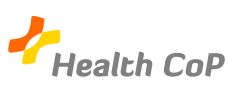 Précision des conditions administratives des parcours de soins (hors convention)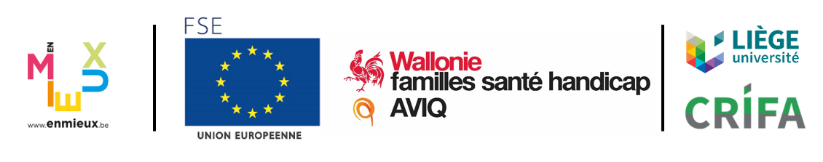 Fiche mise à jour par les membres de la CoP Diabéto dans le cadre du projet Health Cop en octobre 2021Pré-trajet de soin ou suivi du patient diabétique de type 2Programme restreintTrajet de soinTrajet de soinTraitementADO1 injection1 à 2 injections1 à 2 injectionsConditions administratives pour avoir des avantagesDMGCode suivi 102852DMGCode suivi 102852+ demande au médecin conseil avec le formulaire « programme restreint »DMGCode suivi 102852 en attendant l’accord pour le trajet de soin par le médecin conseil+ contrat entre les 3 parties du trajet de soin